ANEXO EDESCRIÇÃO TÉCNICA DO PRODUTO EDUCACIONALCategoria e tipo deste produto e:  disponível em:https://www.gov.br/capes/pt-br/centrais-de-conteudo/ORIENTACOES_REGISTRO_PRODUCAO_TECNICA_TECNOLOGICA_ENSINO.pdfNome do produto: <<Título em Língua Portuguesa>>/ <<Título em Língua Inglesa>>Origem do Produto: Trabalho de Dissertação intitulado <<Inserir Título da Dissertação>> e desenvolvido no Mestrado Profissional em Educação e Ensino de Ciências na Amazônia (PPGEECA) da Universidade do Estado do Pará (UEPA, na Linha de Pesquisa xxxx, visando solucionar o problema de pesquisa “xxxxxx” previamente identificado.  Público-alvo: (a qual o PE se destina)Finalidade: <<Qual a finalidade deste PE? (até 255 caracteres já com espaços)>>Nível de Ensino a que se destina o produto:Caráter inovador do PE: <<Relatar se ele tem alto teor inovador (desenvolvimento com base em conhecimento inédito); médio teor inovador (combinação e/ou compilação de conhecimentos pré-estabelecidos) ou baixo teor inovador (adaptação de conhecimento existente) (até 200 palavras ou 1000 caracteres) >>Replicabilidade: <<a possibilidade de replicabilidade, incluindo justificativa (até 500 caracteres com espaço) >>Setor da Sociedade beneficiado pelo impacto: <<OBS: SEMPRE preencher este campo com ‘Educação>>Impacto do PE: breve relato sobre o impacto da aplicação do produto, indicando local onde foi desenvolvido, público-alvo e abrangência de aplicabilidade (até 200 palavras ou 1000 caracteres)Forma de avaliação (validação) do PE: explicar a forma de aplicação e análise do produto educacional. Organização do Produto: <<o que compõe o produto>>Registro do Produto: <<Informações da ficha catalográfica e validação>>Disponibilidade:Divulgação: Apoio Financeiro: URL: <<Produto acessível no site do ---e no Repositório ----(<<incluir link>>).>>Idioma: PortuguêsCidade/País: Ano: 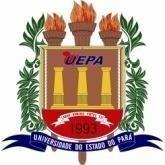 UNIVERSIDADE DO ESTADO DO PARÁPRÓ-REITORIA DE PESQUISA E PÓS-GRADUAÇÃOPROGRAMA DE PÓS-GRADUAÇÃO EM EDUCAÇÃO E ENSINO DE CIÊNCIAS NA AMAZÔNIA (PPGEECA)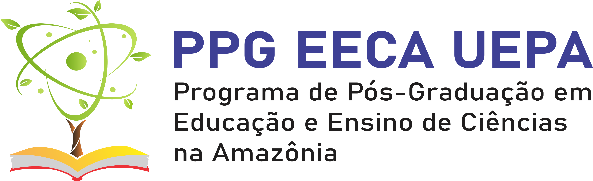 